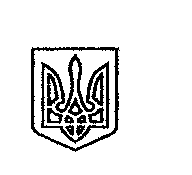 ЩАСЛИВЦЕВСЬКА СІЛЬСЬКА РАДАВИКОНАВЧИЙ КОМІТЕТ                                                     РІШЕННЯ                                                               №11620.08.2020Про надання одноразової грошової допомоги громадянам, які проживають на території Щасливцевської  сільської ради.Розглянувши заяви   громадян щодо надання матеріальної допомоги в зв'язку з тяжким матеріальним становищем та на лікування, акти обстеження матеріально - побутових умов, відповідно до ст. 28, п. 1 ст. 34   Закону України "Про місцеве самоврядування в Україні" виконком Щасливцевської сільської ради ВИРІШИВ:1.Надати матеріальну допомогу з бюджетних коштів наступним громадянам: 1.1.***, що мешкає за адресою: с. Щасливцеве вул. Миру, буд.*** у сумі*** грн.1.2.**, що мешкає за адресою: с. Щасливцеве вул. Р.Кузнєцова, буд.*** у сумі *** грн.І.3.***, що мешкає за адресою: с. Генічеська Гірка вул. Виноградна, буд. ***, у сумі *** грн.***, що мешкає за адресою: с. Щасливцеве вул. Гагаріна, буд.***, у сумі *** грн.***, що мешкає за адресою: с. Щасливцеве вул. Зелена, буд. ***, у сумі *** грн.І.6.***, що мешкає за адресою: с. Щасливцеве вул. Р.Кузнєцова , буд.***, у сумі *** грн.1.7.***, що мешкає за адресою: с. Щасливцеве вул. Морська, буд. ***, у сумі *** грн.2.Надати матеріальну допомогу громадянам, які відзначають ювілейну дату народження:2.1.***, *** р.н., у сумі *** грн. 2.2.***, *** р.н., у сумі*** грн.2.З.***, *** р.н., у сумі *** грн.2.4.***, *** р.н., у сумі*** грн. 3. Контроль за виконанням рішення покласти на заступника сільського голови з питань дії виконкому   Бородіну О.П.Заступник сільського голови                                                   О.БОРОДІНАз питань діяльності